Internationaler Museumstag 2019
55 Museen – 125 Veranstaltungen
Oberösterreichs Museen laden zur Aktionswoche 
vom 11. bis 19. Mai 2019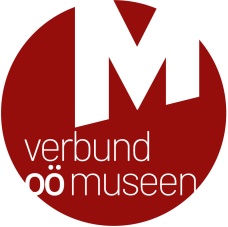 Leonding, April 2019Bildinformationen Museen in Linz und Wels / Wels-Land			
BEZIRK LINZ-STADTLANDESGALERIE LINZ
Am Internationalen Museumstag (19. Mai 2019) lädt die Landesgalerie Linz zu kostenlosen Sonderführungen durch die Ausstellungen "Herbert Ploberger" und "Alfred Kubin@NEXT COMIC". (c) OÖ. Landesmuseum / Andreas RöblSCHLOSSMUSEUM LINZ
Lernen Sie im Rahmen einer Sonderführung durch die Ausstellung "Zwischen den Kriegen" ein Stück oberösterreichische Zeitgeschichte kennen. Freier Eintritt am 19. Mai, dem Internationalen Museumstag! (c) OÖ. Landesmuseum / Andreas RöblBIOLOGIEZENTRUM LINZ
Rund um das Thema "Schnecken" dreht sich alles im Biologiezentrum Linz, wenn am 16. Mai zur Ausstellungseröffnung und am 19. Mai zur Naturauskunft „Streck die Fühler aus! – Schnecken in ihrer vollen Pracht!" geladen wird. (c) Foto: OÖ. LandesmuseumLENTOS KUNSTMUSEUM LINZ
19. Mai 2019: Ein Tag der offenen Tür mit vielen besonderen Programmpunkten findet im LENTOS Kunstmuseum Linz am Internationalen Museumstag statt. U.a. lädt Direktorin Hemma Schmutz zur Führung durch die Sonderausstellung "LASSNIG - RAINER". (c) maschekS.

NORDICO STADTMUSEUM LINZ
Am Internationalen Museumstag (19. 5.) öffnet das NORDICO Stadtmuseum Linz seine Türen bei freiem Eintritt mit Führungen am laufenden Band und kreativen Programmpunkten für Kinder und Jugendliche. (c) Norbert Artner

ARS ELECTRONICA CENTER
Das Ars Electronica Center lädt zum Internationalen Museumstag zum Deep Space Spezial unter dem Motto "Alte Meister / Neue Technologien". (c) Martin Hieslmair

ZEITGESCHICHTE MUSEUM DER VOESTALPINE
Vom 15. bis 18. Mai werden jeweils um 15:00 Uhr kostenlose Sonderführungen im Zeitgeschichte Museum geboten. (c) voestalpine Stahlwelt GmbH
BEZIRK WELS - STADTSTADTMUSEUM WELS - BURG
Am 11. Mai wird im Stadtmuseum Wels - Burg ein umfangreiches Familienprogramm rund um die Jubiläumsausstellung "Kaiser Maximilian I. Kaiser - Reformer - Mensch" geboten. (c) Martin Zillner

STADTMUSEUM WELS - MINORITEN
Das Stadtmuseum Wels - Minoriten lädt im Rahmen der Aktionswoche zur Sonderführung durch die Wanderausstellung "Alle Wege führen nach..." (c) Museum Arbeitswelt Steyr / Angelika Doppelbauer


BEZIRK WELS - LANDEVOLUTIONSMUSEUM SCHMIDING
Im Rahmen des Internationalen Museumstags wird am 18. und 19. Mai 2019 ins Evolutionsmuseum zum Kindertag und zu einer Zeitreise durch die Evolution geladen. (c) Evolutionsmuseum Schmiding
_________________Alle Fotos stehen im Zuge der Veranstaltungsbewerbung honorarfrei zur Verfügung. Für Bilder in druckfähiger Auflösung und bei weiteren Bildwünschen wenden Sie sich bitte an Mag.a Elisabeth Kreuzwieser: kreuzwieser@ooemuseen.at.Rückfragehinweis:Verbund Oberösterreichischer MuseenWelser Straße 204060 LeondingTel.: +43 (0)732/68 26 16E-Mail: office@ooemuseen.at www.ooemuseen.at www.ooegeschichte.at